NTU / Mansfield Town 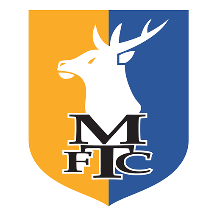 BSc (hons) in Sport and Exercise ScienceIf you would like to register your interest in the BSc (Hons) Sport and Exercise Science, please fill out the details below. You will be contacted by a member of the Mansfield Town coaching staff to discuss the next steps.Entry requirements: 64 UCAS points (MPP and DDE) plus English and Maths Grade C/4For more details please contact Jack Hawkins (Jackhawkins@mansfieldtown.net). Name:Date of birth:Current team and position you play:Address/Postcode:Contact Number:Email address: